TRƯỜNG CAO ĐẲNG CÔNG NGHIỆP NAM ĐỊNHĐỀ THI KẾT THÚC HỌC PHẦN, MÔN HỌC, MODULEHÌNH THỨC THI TỰ LUẬNĐề số:......Bậc đào tạo:...................Ngành:............Học kỳ:..........	Năm học:.......................Lớp:..............	Học phần, môn học, module:...............................	Ngày thi:................. Khóa:............	Số tín chỉ (ĐVHT):...............................	Thời gian thi:..........(Đề thi gồm.....trang)NỘI DUNG(font chữ:Times New Roman; Cỡ chữ:13 hoặc 14; Kiểu chữ: Regular)(Tùy theo dung lượng đề dãn dòng cho phù hợp)Câu1(...điểm)...........................................................................................................................................................................................................................................................................Câu2(...điểm)...........................................................................................................................................................................................................................................................................Câu3(...điểm)...........................................................................................................................................................................................................................................................................Câu4(...điểm)...........................................................................................................................................................................................................................................................................-------------------------------HẾT-------------------------------Ghichú:   - Ghi rõ SVHS được sử dụng hay không được sử dụng tài liệu.- Cán bộ coi thi không giải thích gì thêm.TỔ TRƯỞNG CHUYÊN MÔN(ký và ghi rõ họ tên)GIÁO VIÊN SOẠN ĐỀ(ký và ghi rõ họ tên)Số trangTRƯỜNG CAO ĐẲNG CÔNG NGHIỆP NAM ĐỊNHĐỀ THI KẾT THÚC HỌC PHẦN, MÔN HỌC, MODULEHÌNH THỨC THI TRẮC NGHIỆMĐề số:......Mã:......Bậc đào tạo:....................Ngành:........... Học kỳ:..........	Năm học:.......................Lớp:..............	Học phần, môn học, module:...............................	Ngày thi:................. Khóa:............	Số tín chỉ (ĐVHT):...............................	Thời gian thi:..........(Đề thi gồm.....trang)NỘIDUNG(font chữ:TimesNewRoman;Cỡ chữ:13 hoặc 14;Kiểu chữ: Regular)(Tùy theo dung lượng đề dãn dòng cho phù hợp)Hãy lựa chọn đáp án đúng trong các câu sau:(mỗi câu đúng.....điểm)Câu 1:..............................a.....	b......	c......	d........Câu 2:a.....	b......	c......	d....................................................-------------------------------HẾT-------------------------------Ghichú:   - Ghi rõ SVHS được sử dụng hay không được sử dụng tài liệu.- Cán bộ coi thi không giải thích gì thêm.TỔ TRƯỞNG CHUYÊN MÔN(ký và ghi rõ họ tên)GIÁO VIÊN SOẠN ĐỀ(ký và ghi rõ họ tên)Số trang/Tổng số trangTRƯỜNG CAO ĐẲNG CÔNG NGHIỆP NAM ĐỊNHĐỀ THI KẾT THÚC HỌC PHẦN, MÔN HỌC, MODULEHÌNH THỨC THI VẤN ĐÁPĐề số:......Bậc đào tạo:...................Ngành:............Học kỳ:..........	Năm học:.......................Lớp:..............	Học phần, môn học, module:...............................	Ngày thi:................. Khóa:............	Số tín chỉ (ĐVHT):...............................	Thời gian thi:..........(Đề thi gồm.....trang)NỘI DUNG(font chữ:TimesNewRoman; Cỡ chữ:13hoặc14; Kiểu chữ: Regular)(Tùy theo dung lượng đề dãn dòng cho phù hợp)Câu1:...........................................................................................................................................................................................................................................................................Câu2:...........................................................................................................................................................................................................................................................................-------------------------------HẾT-------------------------------Ghichú:   - Ghi rõ SVHS được sử dụng hay không được sử dụng tài liệu.- Cán bộ coi thi không giải thích gì thêm.TỔ TRƯỞNG CHUYÊN MÔN(ký và ghi rõ họ tên)GIÁO VIÊN SOẠN ĐỀ(ký và ghi rõ họ tên)TRƯỜNG CAO ĐẲNG CÔNG NGHIỆP NAM ĐỊNHĐỀ THI KẾT THÚC HỌC PHẦN, MÔN HỌC, MODULEHÌNH THỨC THI THỰC HÀNHĐề số:......Bậc đào tạo:...................Ngành:............Học kỳ:..........	Năm học:.......................Lớp:..............	Học phần, môn học, module:...............................	Ngày thi:................. Khóa:............	Số tín chỉ (ĐVHT):...............................	Thời gian thi:..........(Đề thi gồm.....trang)NỘI DUNG(font chữ:TimesNewRoman; Cỡ chữ:13 hoặc 14; Kiểu chữ: Regular)(Tùy theo dung lượng đề dãn dòng cho phù hợp)1. Đề thi:.......................................................................................................................................................................................................................................................................2. Yêu cầu thực hiện-..................................................................................................................-..................................................................................................................-..................................................................................................................3. Điều kiện thực hiện-..................................................................................................................-..................................................................................................................-------------------------------HẾT-------------------------------Ghichú:   - Ghi rõ SVHS được sử dụng hay không được sử dụng tài liệu.- Cán bộ coi thi không giải thích gì thêm.TỔ TRƯỞNG CHUYÊN MÔN(ký và ghi rõ họ tên)GIÁO VIÊN SOẠN ĐỀ(ký và ghi rõ họ tên)TRƯỜNG CAO ĐẲNG CÔNG NGHIỆP NAM ĐỊNHĐÁP ÁNĐỀ THI KẾT THÚC HỌC PHẦN, MÔN HỌC, MODULEHÌNH THỨC THI TỰ LUẬNĐáp án đề số:......Bậc đào tạo:.....................Ngành:..........Học kỳ:..........Năm học:.......................Lớp:..............	Học phần, môn học,  module:...............................	Ngày thi:................. Khóa:............	Số tín chỉ (ĐVHT):...............................	Thời gian thi:..........(Đáp án đề thi gồm.....trang)(font chữ:TimesNewRoman; Cỡ chữ:13 hoặc 14; Kiểu chữ: Regular)(Tùy theo dung lượng đề dãn dòng cho phù hợp)-------------------------------HẾT-------------------------------TỔ TRƯỞNG CHUYÊN MÔN(ký và ghi rõ họ tên)GIÁO VIÊN SOẠN ĐÁP ÁN(ký và ghi rõ họ tên)TRƯỜNG CAO ĐẲNG CÔNG NGHIỆP NAM ĐỊNHĐÁP ÁNĐỀ THI KẾT THÚC HỌC PHẦN, MÔN HỌC, MODULEHÌNH THỨC THI TRẮC NGHIỆMĐáp án đề số:......Bậc đào tạo:.....................Ngành:..........Học kỳ:..........Năm học:.......................Lớp:..............	Học phần, môn học,  module:...............................	Ngày thi:................. Khóa:............	Số tín chỉ (ĐVHT):...............................	Thời gian thi:..........(Đáp án đề thi gồm.....trang)(font chữ:TimesNewRoman; Cỡ chữ:13 hoặc 14; Kiểu chữ: Regular)(Tùy theo dung lượng đề dãn dòng cho phù hợp)-------------------------------HẾT-------------------------------TỔ TRƯỞNG CHUYÊN MÔN(ký và ghi rõ họ tên)GIÁO VIÊN SOẠN ĐÁP ÁN(ký và ghi rõ họ tên)TRƯỜNG CAO ĐẲNG CÔNG NGHIỆP NAM ĐỊNHĐÁP ÁNĐỀ THI KẾT THÚC HỌC PHẦN, MÔN HỌC, MODULEHÌNH THỨC THI VẤN ĐÁPĐáp án đề số:......Bậc đào tạo:.....................Ngành:..........Học kỳ:..........Năm học:.......................Lớp:..............	Học phần, môn học,  module:...............................	Ngày thi:................. Khóa:............	Số tín chỉ (ĐVHT):...............................	Thời gian thi:..........(Đáp án đề thi gồm.....trang)(font chữ:TimesNewRoman; Cỡ chữ:13hoặc14; Kiểu chữ: Regular)(Tùy theo dung lượng đề dãn dòng cho phù hợp)-------------------------------HẾT-------------------------------TỔ TRƯỞNG CHUYÊN MÔN(ký và ghi rõ họ tên)GIÁO VIÊN SOẠN ĐÁP ÁN(ký và ghi rõ họ tên)TRƯỜNG CAO ĐẲNG CÔNG NGHIỆP NAM ĐỊNHĐÁP ÁNĐỀ THI KẾT THÚC HỌC PHẦN, MÔN HỌC, MODULEHÌNH THỨC THI THỰC HÀNHĐáp án đề số:......Bậc đào tạo:.....................Ngành:..........Học kỳ:..........Năm học:.......................Lớp:..............	Học phần, môn học,  module:...............................	Ngày thi:................. Khóa:............	Số tín chỉ (ĐVHT):...............................	Thời gian thi:..........(Đáp án đề thi gồm.....trang)(font chữ:TimesNewRoman; Cỡ chữ:13hoặc14; Kiểu chữ: Regular)(Tùy theo dung lượng đề dãn dòng cho phù hợp)NỘI DUNGPhần hướng dẫnThời gianChữ ký của Giám khảoNội dung:……..Bảng báo cáo thí sinh............................................................................................................................................................................................................................................................................................................................................................................................................................................................................................................................................................................................DANH MỤC TRANG THIẾT BỊ, VẬT TƯ PHỤC VỤ THI-------------------------------HẾT-------------------------------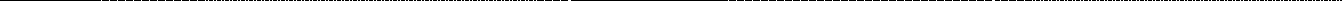 TỔ TRƯỞNG CHUYÊN MÔN(ký và ghi rõ họ tên)GIÁO VIÊN SOẠN ĐÁP ÁN(ký và ghi rõ họ tên)BỘ CÔNG THƯƠNG	CỘNG HOÀ XÃ HỘI CHỦ NGHĨAVIỆT NAMTRƯỜNG CAO ĐẲNG CÔNG NGHIỆP NAM  ĐỊNH 	Độc lập - Tự do - Hạnh phúcBIÊN BẢNV/v kiểm tra đề thi, đáp án thi kết thúc học phần, môn học, moduleHọc kì ….Năm học20..-20..I. Thông tin chung1. Thời gian:…..2. Địa điểm:…..II. Thành phần1.Trưởng bộ môn- Họ và tên:.......................................................Chức vụ:......................................- Đơn vị:.........................................................Số điện thoại:..................................2.Giáo viên biên soạn- Họ và tên:.......................................................Chức vụ:.......................................- Đơn vị:...........................................................Số điện thoại:................................III. Nội dung:Tiến hành kiểm tra, đánh giá đề thi:- Tên kì thi: ..........................................Ngành học:.............Bậc học:..............- Tên học phần (môn học):.....................................Số tín chỉ(ĐVHT):............- Lớp:..........................Khóa:..............................Năm học:...............................- Lần thi thứ:..............Hình thức thi:.................Thời gian thi:.........................Kết quả kiểm tra, đánh giá như sau:1.Nội dung, cấu trúc, quy cách:..............................................................................................................................................................................................................................................................2.Những tồn tại, phải bổ sung, chỉnh sửa:(về cách trình bày, nội dung, cấu trúc đề thi cụ thể đã được chọn,…)..............................................................................................................................................................................................................................................................3. Kết luận:(có đạt yêu cầu để sử dụng hay không, nếu không đề  xuất phương án chỉnh sửa)............................................................................................................................................................................................................................................................. Bộ môn kiểm tra, đánh giá đề thi kết thúc vào hồi……………………………TRƯỞNG BỘ MÔN(ký và ghi rõ họ tên)Nam Định, ngày….. tháng…. năm20..GV BIÊN SOẠN(ký và ghi rõ họ tên)Số trangCâu hỏiNội dungĐiểmCâu 1(...điểm)1(...điểm)1(...điểm)Câu 1(...điểm)a....Câu 1(...điểm)b....Câu 1(...điểm)c......Câu 1(...điểm)2(...điểm)2(...điểm)Câu 1(...điểm)a....Câu 1(...điểm)b....Câu 1(...điểm)c......Câu2(...điểm)3Cộng điểmCộng điểm...Mã đề kiểm traMã đề kiểm traMã đề kiểm traMã đề kiểm traMã đề kiểm traMã đề kiểm tra0102030405….12345678910…Câu hỏiNội dungĐiểmCâu 1(...điểm)1(...điểm)1(...điểm)Câu 1(...điểm)a....Câu 1(...điểm)b....Câu 1(...điểm)c......Câu 1(...điểm)2(...điểm)2(...điểm)Câu 1(...điểm)a....Câu 1(...điểm)b....Câu 1(...điểm)c......Câu 2(...điểm)3Cộng điểmCộng điểm...Họ tên thí sinhĐơn vịNội dungĐiểmPhần thí sinh thiPhần thí sinh thiĐiểm đạt được lớn nhấtĐiểm đạt được thực tế1Chuẩn bị dụng cụ,…1.1…1.2…2Kỹ thuật, thực hiện trình tự…3Thao tác, an toàn lao động....Tổng số điểmTổng số điểmThời gian làm quenThời gian làm quenThời gian thiThời gian thiThời gian nghỉ giải laoThời gian nghỉ giải laoThời gian nghỉ giải laoThời gian nghỉ giải laoBắt đầuBắt đầuBắt đầuKết thúcKết thúcKết thúc12341Chuẩn bị dụng cụ,…..CóKhôngThực tếGhi chú1.1.1.2.Chuẩnbị dụng cụ……TổngTổng22.1.Kỹ thuậtCóKhôngThực tếGhi chú2.2.2.3.TổngTổng3Thao  tác, an toàn lao độngCóKhôngThực tếGhi chú3.1.3.2.Thao tác đúng theo trình tựĐảm bảo an toàn lao độngTổngTổngTTTên thiết bị,vật tưĐơn vịSố lượngGhi chúI.Thiết bị12IIDụng cụ12IIIVật tư12IVTrang bị bảo hộ lao động1